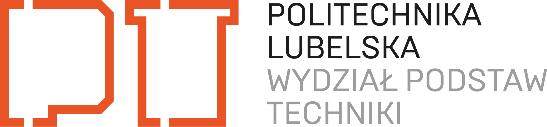 Regulamin prowadzenia prac dyplomowych i dyplomowaniana stacjonarnych i niestacjonarnych studiach I stopnia (inżynierskich) na kierunkach edukacja techniczno-informatyczna oraz inżynieria bezpieczeństwaprowadzonych przez Wydział Podstaw Techniki Politechniki LubelskiejRozdział 1Zakres i charakterystyka pracy dyplomowej§ 1.Regulamin prowadzenia prac dyplomowych i dyplomowania na stacjonarnych i niestacjonarnych studiach I stopnia (inżynierskich) na kierunkach edukacja techniczno-informatyczna oraz inżynieria bezpieczeństwa prowadzonych przez Wydział Podstaw Techniki Politechniki Lubelskiej będzie w dalszej części zwany krótko Regulaminem dyplomowania.Regulamin dyplomowania precyzuje i uzupełnia zapisy dotyczące przygotowania pracy dyplomowej oraz organizacji egzaminu dyplomowego zawarte w Regulaminie studiów w Politechnice Lubelskiej.Na stacjonarnych i niestacjonarnych studiach I stopnia (inżynierskich) na kierunkach edukacja techniczno-informatyczna oraz inżynieria bezpieczeństwa prowadzone są prace dyplomowe inżynierskie.Praca dyplomowa inżynierska powinna mieć charakter aplikacyjny przez co ma być użyteczną dla praktyki inżynierskiej. Przedmiotem pracy dyplomowej inżynierskiej może być 
w szczególności:rozwiązanie zadania z zakresu projektowania, wytwarzania lub eksploatacji urządzeń technicznych i obiektów,realizacja programu badawczego lub jego części wraz z analizą uzyskanych wyników,opracowanie programu komputerowego lub wykorzystanie zaawansowanych technologii komputerowych dotyczących rozpatrywanego problemu.Praca dyplomowa powinna być napisana w oparciu o rzeczywiste dane zebrane w praktyce, dotyczące opracowywanego tematu.W pracy dyplomowej powinna być widoczna część będąca wkładem własnym studenta, co oznacza, że nie może mieć ona wyłącznie charakteru opisowego.§ 2.Obszar tematyczny pracy dyplomowej powinien zawierać się w szeroko rozumianej problematyce kierunku studiów.Temat pracy dyplomowej i zakres badań w niej zawartych musi być zgodny 
z zainteresowaniami i dotychczasowymi osiągnięciami naukowo–badawczymi lub dydaktycznymi promotora, a także wchodzić w zakres tematyki badań lub zajęć dydaktycznych prowadzonych przez jego Katedrę.§ 3.Praca dyplomowa powinna zostać poprawnie opracowana pod względem merytorycznym 
i formalnym (językowo–edytorskim), powinna zawierać wnioski podsumowujące oraz zestawienie wykorzystywanej literatury przedmiotu. Szczegółowe wytyczne w zakresie formalnym stanowią załączniki do Regulaminu dyplomowania.Rozdział 2Procedura przydzielania i prowadzenia prac dyplomowych§ 4.Całokształtem spraw związanych z przydzielaniem prac dyplomowych zajmuje się Prodziekan 
ds. Studenckich we współpracy z Kierownikami Katedr, nauczycielami akademickimi prowadzącymi seminaria dyplomowe oraz promotorami.§ 4.Tematy prac inżynierskich oraz wykaz promotorów tych prac, zaopiniowane przez Wydziałową Komisję ds. Kształcenia i Wydziałową Komisję ds. Jakości Kształcenia, zatwierdzane są przez Radę Wydziału.§ 5.Obszary i ogólna tematyka prac inżynierskich wraz z wykazem promotorów podawane są do wiadomości studentom oraz podlegają corocznej aktualizacji.§ 6.Promotorem pracy inżynierskiej może być profesor, doktor habilitowany, doktor lub za zgodą Dziekana, po zasięgnięciu opinii Rady Wydziału, na studiach I stopnia również inny specjalista.Maksymalna, łączna liczba prac dyplomowych na wszystkich tokach studiów prowadzonych w danym roku akademickim wynosi:dla profesora i doktora habilitowanego – 20,dla doktora – 15,dla innego specjalisty – ustalana jest indywidualnie przez Dziekana, po zasięgnięciu opinii Rady Wydziału.Ustalony w § 6 ust. 2 limit prac dyplomowych dla poszczególnych pracowników może zostać zwiększony o 30%, przy czym decyzję w tym zakresie podejmuje dziekan Wydziału po złożeniu wniosku przez Kierownika właściwej Katedry.W uzasadnionych przypadkach dopuszcza się możliwość dodatkowego zwiększenia limitów ustalonych w § 6 ust. 2 i 3. Decyzję w tym zakresie podejmuje dziekan po zasięgnięciu opinii Rady Wydziału.§ 7.Procedura  wyboru  promotorów  i  tematów  prac  inżynierskich  na  studiach  stacjonarnych i niestacjonarnych I stopnia ma następujący przebieg:Semestr VI:prezentacja oferty poszczególnych Katedr w zakresie tematyki prac dyplomowych oraz promotorów,wybór promotora pracy oraz formułowanie tematu, zakresu i założeń badawczych następuje podczas indywidualnych konsultacji z promotorami, i przyjmowany jest przez prowadzących proseminaria,prezentacja podstaw metodycznych przygotowania pracy dyplomowej w ramach przedmiotu Proseminarium dyplomowe/Seminarium dyplomowe, kończącego się uzyskaniem zaliczenia na podstawie spełnienia wymogów ustalonych przez prowadzącego oraz wypełnionej i podpisanej przez promotora Karty pracy dyplomowej;zaopiniowanie tematów i promotorów prac inżynierskich przez Komisję ds. Kształcenia i Komisję ds. Jakości Kształcenia Wydziału Podstaw Techniki;zatwierdzenie tematów i promotorów prac inżynierskich przez Radę Wydziału Podstaw Techniki.Semestr VII – przygotowanie pracy inżynierskiej w oparciu o wskazówki uzyskane podczas indywidualnych konsultacji z promotorami oraz w trakcie zajęć z przedmiotu Seminarium dyplomowe, kończącego się uzyskaniem oceny, wystawianej przez wykładowcę prowadzącego zajęcia na podstawie spełnienia ustalonych wymogów oraz stopnia zaawansowania przygotowania pracy.§ 8.Szczegółowa problematyka przedmiotu: Proseminarium dyplomowe/Seminarium dyplomowe, realizowanego na studiach I stopnia (inżynierskich) powinna obejmować charakterystykę pracy inżynierskiej oraz metodykę jej przygotowywania.§ 9.Studenci studiów indywidualnych ustalają tytuł i zakres tematyczny pracy ze swoim opiekunem naukowym. Praca ta powinna być związana z tematyką studiów indywidualnych.       Rozdział 3Złożenie pracy dyplomowej i egzamin dyplomowy§ 10.Termin złożenia pracy inżynierskiej na stacjonarnych studiach I stopnia upływa 31 stycznia, po poddaniu procedurze antyplagiatowej i zaakceptowaniu przez promotora.W przypadku studiów niestacjonarnych I stopnia kończących się semestrem zimowym, Dziekan może w pierwszym tygodniu zajęć określić późniejszy termin złożenia pracy dyplomowej niż wynikający z ust. 1.Dziekan, na umotywowany wniosek studenta wraz z uzasadnieniem promotora, może przedłużyć termin złożenia pracy dyplomowej o okres nie dłuższy niż 1 miesiąc.Wniosek, o którym mowa w § 10 ust. 3, należy złożyć w nieprzekraczalnym terminie do 31 stycznia.W razie nieobecności promotora pracy dyplomowej lub innych ważnych okoliczności mających wpływ na opóźnienie terminu złożenia pracy przez studenta, dziekan – na wniosek studenta – może wyznaczyć osobę, która przejmie obowiązki związane z opieką nad pracą dyplomową i ewentualnie przedłuża termin złożenia pracy. W takim przypadku ograniczenia wynikającego z ust. 3 nie stosuje się.§ 11.Niezłożenie pracy dyplomowej w pierwotnym lub przedłużonym terminie skutkuje skreśleniem z listy studentów oraz niezaliczeniem toku studiów.Osoba skreślona z listy studentów może wznowić studia. W przypadku wznowienia studiów przez studenta, który zrealizował całość programu studiów poza jedną składową „pracą dyplomową”, student zobowiązany jest zrealizować ten punkt programu studiów w trybie powtarzania zajęć.Szczegółowe warunki wznawiania studiów określa Dziekan lub wskazany przez niego Prodziekan ds. studenckich.§ 12.Praca dyplomowa podlega ocenie samodzielności jej opracowania za pomocą systemu antyplagiatowego, a następnie oceniana jest przez promotora oraz recenzenta.Recenzent pracy jest wyznaczany przez Kierownika właściwej Katedry.Przy ocenie i recenzji pracy stosowana jest następująca skala ocen: niedostateczny (2,0), dostateczny (3,0), dostateczny plus (3,5), dobry (4,0), dobry plus (4,5), bardzo dobry (5,0).Jeżeli ocena pracy inżynierskiej wystawiona przez recenzenta jest negatywna, o dopuszczeniu do egzaminu dyplomowego decyduje Dziekan po zasięgnięciu opinii drugiego recenzenta. Opinia drugiego recenzenta jest rozstrzygająca i zastępuje opinię pierwszego. W przypadku negatywnych opinii obydwu recenzentów decyzję podejmuje Dziekan.	Wzór oceny i recenzji pracy dyplomowej stanowią załączniki nr 3 i nr 4 do Regulaminu dyplomowania.§ 13.Ukończenie studiów I stopnia następuje po złożeniu egzaminu dyplomowego.Egzamin dyplomowy odbywa się przed Komisją Dyplomującą. W skład komisji wchodzą: Dziekan albo Prodziekan albo inny nauczyciel akademicki upoważniony przez dziekana jako przewodniczący, sekretarz oraz co najmniej trzech nauczycieli akademickich (w tym promotor i recenzent).Przewodniczącym Komisji Dyplomującej nie może być promotor prac dyplomowych przewidzianych do obrony przed Komisją w wyznaczonym terminie.W razie nieobecności przewodniczącego lub pełnienia przez niego obowiązku promotora osoby egzaminowanej, jego funkcje może pełnić przejściowo wyznaczony przez niego zastępca.W skład Komisji Dyplomującej mogą wchodzić również specjaliści z dziedzin wiedzy, będących przedmiotem egzaminu dyplomowego, delegowani z innych katedr.Dziekan może powołać do komisji specjalistów spoza Uczelni.Obsługą administracyjną egzaminu dyplomowego zajmuje się sekretarz Komisji Dyplomującej.§ 14.Warunkiem dopuszczenia studenta do egzaminu dyplomowego jest:realizacja obowiązującej w Uczelni procedury analizy antyplagiatowej przygotowanej pracy dyplomowej i uzyskanie w tym zakresie pozytywnej oceny pracy wystawionej przez promotora pracy (zgodnie z obowiązującym w Politechnice Lubelskiej Regulaminem funkcjonowania systemu antyplagiatowego oraz przyjętymi przez Uczelnię współczynnikami oceny);spełnienie wszystkich wymogów określonych w programie studiów (w tym rozliczenie toku studiów, tj. uzyskanie łącznej liczby punktów ECTS przypisanych do całego toku studiów, wynikających z planu i programu studiów dla danego kierunku studiów), potwierdzonych przez dziekanat;uzyskanie pozytywnych ocen pracy wystawionych przez jej promotora oraz recenzenta;złożenie w terminie:trzech egzemplarzy (w tym jeden egzemplarz dla promotora) oprawionej, wydrukowanej dwustronnie pracy dyplomowej, w miękkiej oprawie, przygotowanej zgodnie z wytycznymi dotyczącymi redagowania pracy dyplomowej umieszczonymi na stronie internetowej Wydziału Podstaw Techniki; w każdym egzemplarzu pracy, bezpośrednio po stronie tytułowej, powinny być umieszczone w sposób trwały wszystkie wydrukowane z systemu ASAP i odpowiednio podpisane załączniki wynikające z obowiązującego w Politechnice Lubelskiej Regulaminu funkcjonowania systemu antyplagiatowego: oświadczenie studenta – podpisane przez autora pracy dyplomowej, potwierdzenie analizy antyplagiatowej w systemie Antyplagiat – podpisane jednocześnie przez autora pracy (jako osoby składającej dokument) oraz jej promotora (jako osoby przyjmującej dokument), opinia promotora oraz raport ogólny z badania antyplagiatowego w systemie JSA – podpisane przez promotora pracy dyplomowej; trzech egzemplarzy elektronicznej wersji pracy dyplomowej (wersji źródłowej oraz pliku pdf zgodnego z wersją wydrukowaną) na podpisanej zgodnie z wytycznymi umieszczonymi na stronie internetowej Wydziału Podstaw Techniki płycie CD lub DVD, która powinna być umieszczona w sposób trwały w każdej wydrukowanej wersji pracy dyplomowej;podania do Dziekana Wydziału o dopuszczenie do egzaminu dyplomowego (załącznik nr 2 do Regulaminu dyplomowania), które składane jest sekretarzowi Komisji Dyplomującej;złożenie do dziekanatu Wydziału:karty obiegowej,potwierdzenia wniesienia wymaganych opłat, związanych z wydaniem dyplomu oraz suplementu,legitymacji studenckiej.§ 15.Termin egzaminu dyplomowego ustala Dziekan lub Przewodniczący komisji egzaminacyjnej.Lista studentów przewidzianych do egzaminu dyplomowego wraz z jego terminem i miejscem podawana jest do wiadomości studentów nie później niż na 2 dni przed egzaminem.§ 16.Egzamin dyplomowy jest egzaminem ustnym.Egzamin dyplomowy składa się z dwóch części:w części pierwszej:student dokonuje krótkiej (ok. 10 minutowej) prezentacji pracy, z omówieniem 
w szczególności części badawczej i wkładu własnego w jej przygotowanie;w trakcie lub bezpośrednio po prezentacji pracy członkowie Komisji Dyplomującej mogą zadać egzaminowanemu pytania dotyczące treści pracy oraz metodyki badań.w części drugiej – egzaminacyjnej – student odpowiada na trzy pytania zadane przez członków Komisji Dyplomującej z opublikowanej listy pytań.Szczegółowy zakres tematyczny zagadnień na egzamin dyplomowy jest podawany do wiadomości studentom nie później niż na trzy miesiące przed terminem egzaminu, poprzez umieszczenie na stronie internetowej Wydziału Podstaw Techniki w zakładce Studenci/Prace dyplomowe.Struktura obszarów tematycznych pytań powinna uwzględniać charakter odbytych przez studenta studiów.Przy ocenie wyników egzaminu dyplomowego stosuje się następujące oceny: niedostateczny (2,0), dostateczny (3,0), dostateczny plus (3,5), dobry (4,0), dobry plus (4,5), bardzo dobry (5,0).§ 17.Sposób oceny pracy, obliczania wskaźników dyplomowych oraz zasady wyróżnień opisane są szczegółowo w Regulaminie studiów w Politechnice Lubelskiej.§ 18.W przypadku uzyskania przez studenta oceny niedostatecznej lub nieprzystąpienia bez usprawiedliwienia do egzaminu dyplomowego w ustalonym terminie, przewodniczący Komisji wyznacza drugi termin egzaminu jako ostateczny.Powtórny egzamin może odbyć się nie wcześniej niż przed upływem 7 dni i nie później niż po upływie 1 miesiąca od daty pierwszego egzaminu.Student, który w drugim terminie nie złożył egzaminu dyplomowego z wynikiem pozytywnym, zostaje skreślony z listy studentów.§ 19.Po egzaminie dyplomowym sekretarz Komisji Dyplomującej sporządza protokół, który jest podpisywany przez wszystkich członków Komisji i w ciągu tygodnia od daty egzaminu dyplomowego przekazywany do dziekanatu wraz z pozostałymi dokumentami oraz jednym egzemplarzem pracy dyplomowej (wersja drukowana i elektroniczna). Praca dyplomowa wraz z dokumentacją przebiegu studiów studenta zostaje następnie przekazana do Archiwum Politechniki Lubelskiej.§ 20.Wszelkie regulacje i wymagania nieujęte w Regulaminie dyplomowania, a dotyczące procesu dyplomowania i prowadzenia prac dyplomowych oraz warunków ukończenia studiów wynikają z obowiązującego Regulaminu studiów w Politechnice Lubelskiej.Regulamin dyplomowania wchodzi w życie z dniem zatwierdzenia przez Radę Wydziału Podstaw Techniki.–Wykaz załączników do Regulaminu prowadzenia prac dyplomowych i dyplomowania na stacjonarnych i niestacjonarnych studiach I stopnia (inżynierskich)na kierunkach edukacja techniczno-informatyczna oraz inżynieria bezpieczeństwa danych prowadzonych przez Wydział Podstaw Techniki Politechniki LubelskiejZałącznik nr 1 – Karta pracy dyplomowejZałącznik nr 2 – Podanie do dziekana o dopuszczenie do egzaminu dyplomowegoZałącznik nr 3 – Ocena pracy dyplomowejZałącznik nr 4 – Recenzja pracy dyplomowej– 7 –Załącznik nr 1do Regulaminu dyplomowaniaKARTA PRACY DYPLOMOWEJKIERUNEK: …………………….Komisja Dyplomująca (Katedra)……………………………...…………….………Promotor pracy ...……………………………………………………………….……Imię i nazwisko studenta ……………………………………………………….……Studia*: stacjonarne, niestacjonarnemagisterskie, licencjackie, inżynierskieNumer Albumu (indeksu) …………………….………………………………….…..Temat pracy …………………………………………………………………………..………………………………………………………………………………………….………………………………………………………………………………………….Zakres pracy ………………………………………………………………………….………………………………………………………………………………………….………………………………………………………………………………………….………………………………………………………………………………………….………………………………………………………………………………………….…………………………………………………………………………………….………………………………………………………………………………………….……Przydzielenie pracy dyplomowej: 20	r.Złożenie pracy dyplomowej:	20	r.PROMOTOR PRACY	KIEROWNIK KATEDRY	DZIEKAN…………………..........	…………………………….	……………* niepotrzebne skreślićZałącznik nr 2do Regulaminu dyplomowaniaUprzejmie proszę o dopuszczenie do egzaminu dyplomowego i wyznaczenie terminu tego egzaminu.Wszystkie obowiązujące egzaminy złożyłem/łam*, a praca dyplomowa została przyjęta w dniu ............................... przez...………………………………………...........……………………..............................................podpis studentaUzasadnienie podania:Opinia oceniającego pracę dyplomową (promotora):Praca zgodna z wymogami prac dyplomowych. Przyjęta do oceny............................................................................................................................................................................................................Decyzja przewodniczącego Komisji Egzaminu Dyplomowego:podpis promotoraDopuścić do Egzaminu Dyplomowego. Proponowany termin ........................................................................................................................................................................................................................................................................podpis przewodniczącego* niepotrzebne skreślićZałącznik nr 3do Regulaminu dyplomowania...........................................	Lublin, dnia ………………(pieczęć Uczelni)OCENA PRACY DYPLOMOWEJTemat pracy:………………………………………………………..……………………………………………………………………………………………..………………………………………………………………………………………………………………………………..…………………………………………………………………………        Imię i nazwisko studenta: …………………………………… nr albumu: ……………………..…… Promotorpracy:     ………………………………….……………………………………………………………...Katedrapromotora:     .…………………………………………………………………………………………..Czy treść pracy odpowiada tematowi określonemu w tytule?………………………………..……………………………………………………………………………………………………………………..……………………………………………………………………………………………………………………..……………………………………………………………………………………………………………………..……………………………………………………………………………………Ocena układu pracy, struktury, podziału treści, kolejności rozdziałów, kompletnościtez itp.:………………………………..……………………………………………………………………………………………………………………..……………………………………………………………………………………………………………………..……………………………………………………………………………………………………………………..……………………………………………………………………………………Merytoryczna ocena pracy:………………………………..……………………………………………………………………………………………………………………..……………………………………………………………………………………………………………………..……………………………………………………………………………………………………………………..……………………………………………………………………………………………………………………..……………………………………………………………………………………………………………………..……………………………………………………………………………………………………………………..……………………………………………………………………………………………………………………..……………………………………………………………………………………………………………………..……………………………………………………………………………………………………………………..……………………………………………………………………………………………………………………..……………………………………………………………………………………………………………………..……………………………………………………………………………………………………………………..……………………………………………………………………………………………………………………..……………………………………………………………………………………………………………………..……………………………………………………………………………………Charakterystyka doboru i wykorzystania źródeł:………………………………..……………………………………………………………………………………………………………………..……………………………………………………………………………………………………………………..……………………………………………………………………………………………………………………..……………………………………………………………………………………………………………………..……………………………………………………………………………………………………………………..……………………………………………………………………………………………………………………..……………………………………………………………………………………………………………………..……………………………………………………………………………………………………………………..……………………………………………………………………………………Ocena formalnej strony pracy (poprawność języka, opanowanie techniki pisania pracy, spis rzeczy, odsyłacze):………………………………..……………………………………………………………………………………………………………………..……………………………………………………………………………………………………………………..……………………………………………………………………………………………………………………..……………………………………………………………………………………………………………………..……………………………………………………………………………………………………………………..……………………………………………………………………………………Sposób	wykorzystania	pracy	(publikacja,	udostępnienie	instytucjom,	materiał źródłowy):………………………………..……………………………………………………………………………………………………………………..……………………………………………………………………………………………………………………..……………………………………………………………………………………………………………………..……………………………………………………………………………………………………………………..……………………………………………………………………………………………………………………..……………………………………………………………………………………………………………………..……………………………………………………………………………………………………………………..……………………………………………………………………………………Inne uwagi:………………………………..……………………………………………………………………………………………………………………..……………………………………………………………………………………………………………………..……………………………………………………………………………………………………………………..……………………………………………………………………………………………………………………..……………………………………………………………………………………………………………………..……………………………………………………………………………………………………………………..……………………………………………………………………………………Ocena pracy:………………………………..……………………………………………………………………………………………………………………..……………………………………………………………………………………..............................	..................................................(data)	(podpis promotora)* - niewłaściwe skreślićZałącznik nr 4do Regulaminu dyplomowania...........................................	Lublin, dnia ……….…..(pieczęć Uczelni)RECENZJA PRACY DYPLOMOWEJRecenzentpracy:     ………………………………….…………………………………………………………….Instytut/Katedra*recenzenta:     .…………………………………………………………………………………………Temat pracy:………………………………..……………………………………………………………………………………..………………………………..……………………………………………………………………………………..………………………………..……………………………………………………………………………………..Imię i nazwisko studenta: …………………………………….…… nr albumu: …………….………Promotorpracy:      …………………………………………………………………………………………………………………….Instytut/Katedra*promotora:     ……………………………………………………………………………………………………………..Czy treść pracy odpowiada tematowi określonemu w tytule?………………………………..……………………………………………………………………………………………………………………..……………………………………………………………………………………………………………………..……………………………………………………………………………………………………………………..……………………………………………………………………………………Ocena układu pracy, struktury, podziału treści, kolejności rozdziałów, kompletnościtez itp.:………………………………..……………………………………………………………………………………………………………………..……………………………………………………………………………………………………………………..……………………………………………………………………………………………………………………..……………………………………………………………………………………………………………………..……………………………………………………………………………………………………………………..……………………………………………………………………………………………………………………..……………………………………………………………………………………………………………………..……………………………………………………………………………………………………………………..……………………………………………………………………………………Merytoryczna ocena pracy:………………………………..……………………………………………………………………………………………………………………..……………………………………………………………………………………………………………………..……………………………………………………………………………………………………………………..……………………………………………………………………………………………………………………..……………………………………………………………………………………………………………………..…………………………………………………………………………………….…………………………………………………………………………………………………………………….………………………………..……………………………………………………………………………………* - niewłaściwe skreślić…………………………………………………………………………………………………………………….………………………………..……………………………………………………………………………………………………………………..……………………………………………………………………………………………………………………..……………………………………………………………………………………………………………………..……………………………………………………………………………………Charakterystyka doboru i wykorzystania źródeł:………………………………..……………………………………………………………………………………………………………………..……………………………………………………………………………………………………………………..……………………………………………………………………………………………………………………..……………………………………………………………………………………………………………………..……………………………………………………………………………………………………………………..……………………………………………………………………………………………………………………..……………………………………………………………………………………………………………………..……………………………………………………………………………………Ocena formalnej strony pracy (poprawność języka, opanowanie techniki pisania pracy,spis rzeczy, odsyłacze):………………………………..……………………………………………………………………………………………………………………..……………………………………………………………………………………………………………………..……………………………………………………………………………………………………………………..……………………………………………………………………………………………………………………..……………………………………………………………………………………………………………………..……………………………………………………………………………………………………………………..……………………………………………………………………………………………………………………..……………………………………………………………………………………………………………………..……………………………………………………………………………………Sposób	wykorzystania	pracy	(publikacja,	udostępnienie	instytucjom,	materiał źródłowy):………………………………..……………………………………………………………………………………………………………………..……………………………………………………………………………………………………………………..……………………………………………………………………………………………………………………..……………………………………………………………………………………………………………………..……………………………………………………………………………………………………………………..……………………………………………………………………………………………………………………..……………………………………………………………………………………Inne uwagi:………………………………..……………………………………………………………………………………………………………………..……………………………………………………………………………………………………………………..……………………………………………………………………………………………………………………..……………………………………………………………………………………………………………………..……………………………………………………………………………………………………………………..……………………………………………………………………………………Ocena pracy:………………………………..……………………………………………………………………………………………………………………..…………………………………………………………………………………….........................................	..................................................(data)	(podpis recenzenta)...................................................................imię i nazwisko studentaPolitechnika Lubelska Wydział Podstaw Techniki...................................................................kierunek...................................................................adres zamieszkania studenta...................................................................adres zamieszkania studenta cd.Lublin, dnia ......................... 20.	r.PrzewodniczącyKomisji Egzaminu Dyplomowego powołany przezDziekana Wydziału Podstaw Techniki